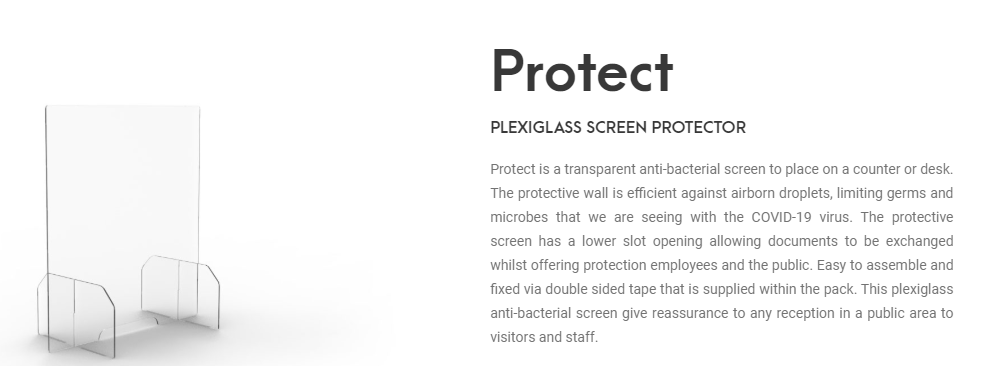 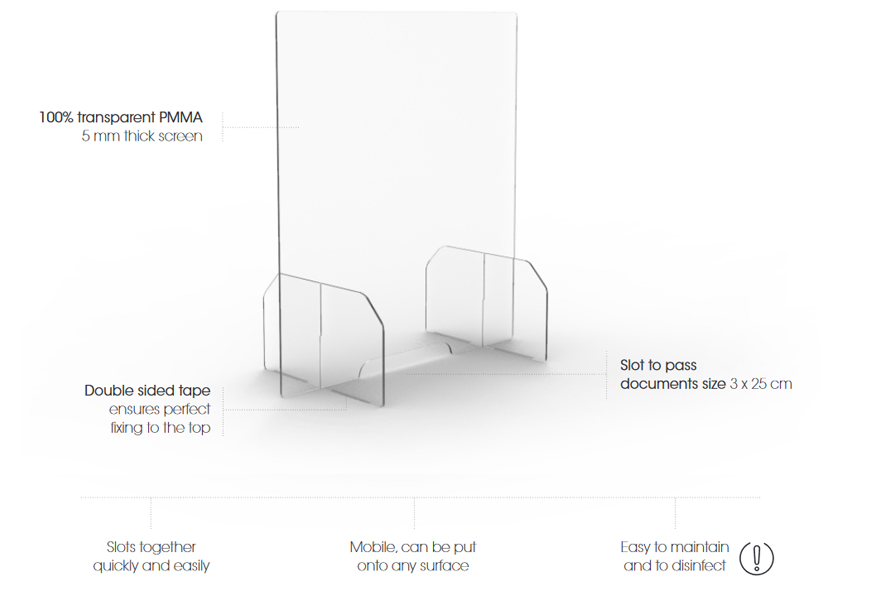 Reference Lyreco : 12.831.434  /PK5    63X70CMX5mm :  €455
